LUYỆN TẬP CHUNG1.Điền dấu >, <, = vào chỗ chấm thích hợp :                  482 … 480                                                       300 + 20 + 8 … 338                  987 … 989                                                       400 + 60 + 9 … 469                1000 … 600 + 400                                                 700 + 300 … 9992.Đặt tính rồi tính :a) 72 – 27                                              602 + 35                                             323 + 6…………..                                         ……………                                      …………….…………..                                         ……………                                      …………….…………..                                         ……………                                      …………….b) 48 + 48                                             347 – 37                                              538 – 4…………..                                          …………..                                        ………………………..                                          …………..                                        ……………………….                                           …………..                                        ……………3.Tấm vải xanh dài 40m, tấm vải hoa ngắn hơn tấm vải xanh 16m. Hỏi tấm vải hoa dài bao nhiêu mét ?Bài giải…………………………………………………………………….…………………………………………………………………….……………………………………………………………………..4.Viết số thích hợp vào ô trống :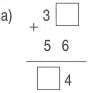 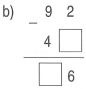 